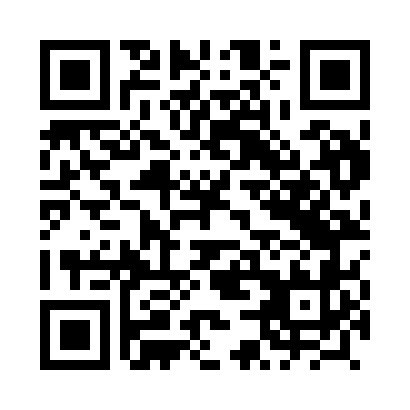 Prayer times for Napekow, PolandMon 1 Apr 2024 - Tue 30 Apr 2024High Latitude Method: Angle Based RulePrayer Calculation Method: Muslim World LeagueAsar Calculation Method: HanafiPrayer times provided by https://www.salahtimes.comDateDayFajrSunriseDhuhrAsrMaghribIsha1Mon4:156:1212:405:077:108:592Tue4:126:0912:405:097:119:013Wed4:106:0712:405:107:139:034Thu4:076:0512:395:117:149:055Fri4:046:0312:395:127:169:086Sat4:016:0112:395:137:189:107Sun3:585:5812:385:147:199:128Mon3:555:5612:385:167:219:149Tue3:535:5412:385:177:239:1610Wed3:505:5212:385:187:249:1911Thu3:475:5012:375:197:269:2112Fri3:445:4812:375:207:279:2313Sat3:415:4512:375:217:299:2614Sun3:385:4312:375:227:319:2815Mon3:355:4112:365:237:329:3016Tue3:325:3912:365:247:349:3317Wed3:295:3712:365:267:369:3518Thu3:265:3512:365:277:379:3819Fri3:235:3312:355:287:399:4020Sat3:205:3112:355:297:409:4321Sun3:175:2912:355:307:429:4522Mon3:145:2712:355:317:449:4823Tue3:115:2512:355:327:459:5124Wed3:075:2312:345:337:479:5325Thu3:045:2112:345:347:499:5626Fri3:015:1912:345:357:509:5927Sat2:585:1712:345:367:5210:0128Sun2:555:1512:345:377:5310:0429Mon2:515:1312:345:387:5510:0730Tue2:485:1112:345:397:5710:10